Отчет за неделю с 13.04-17.04.2020 г.1. Проведенные занятия группа: «Ягодки»___________________________2. Описательная часть с фотоотчетом (занятие, форма проведения, фотоматериалы)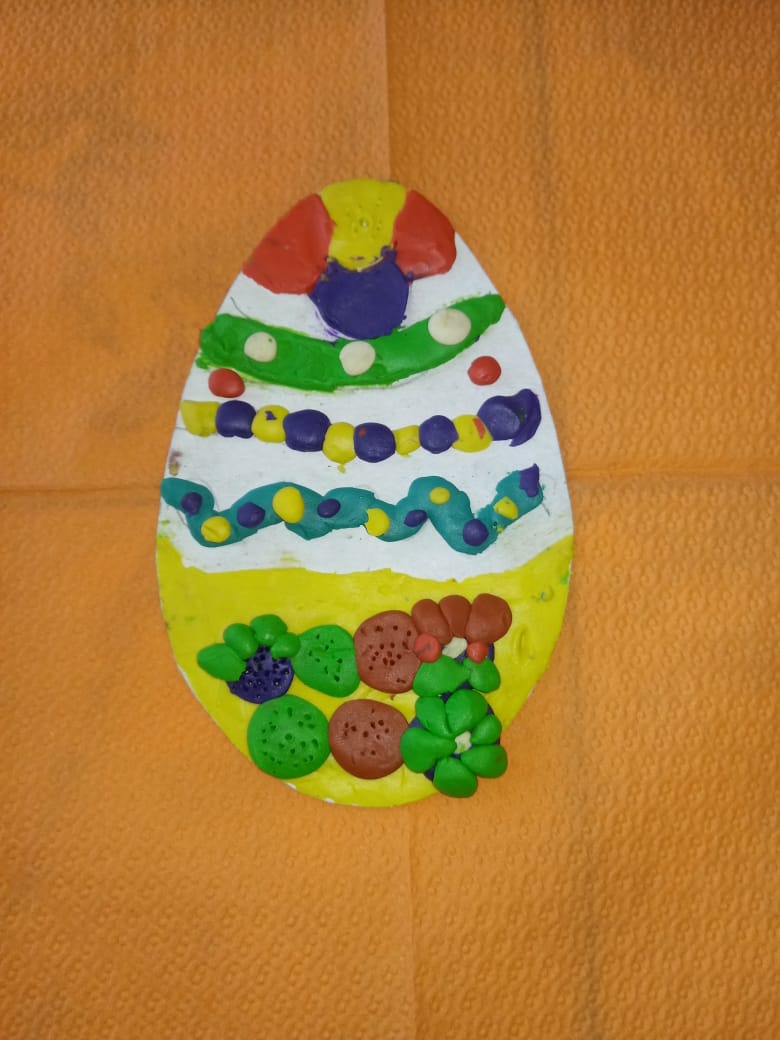 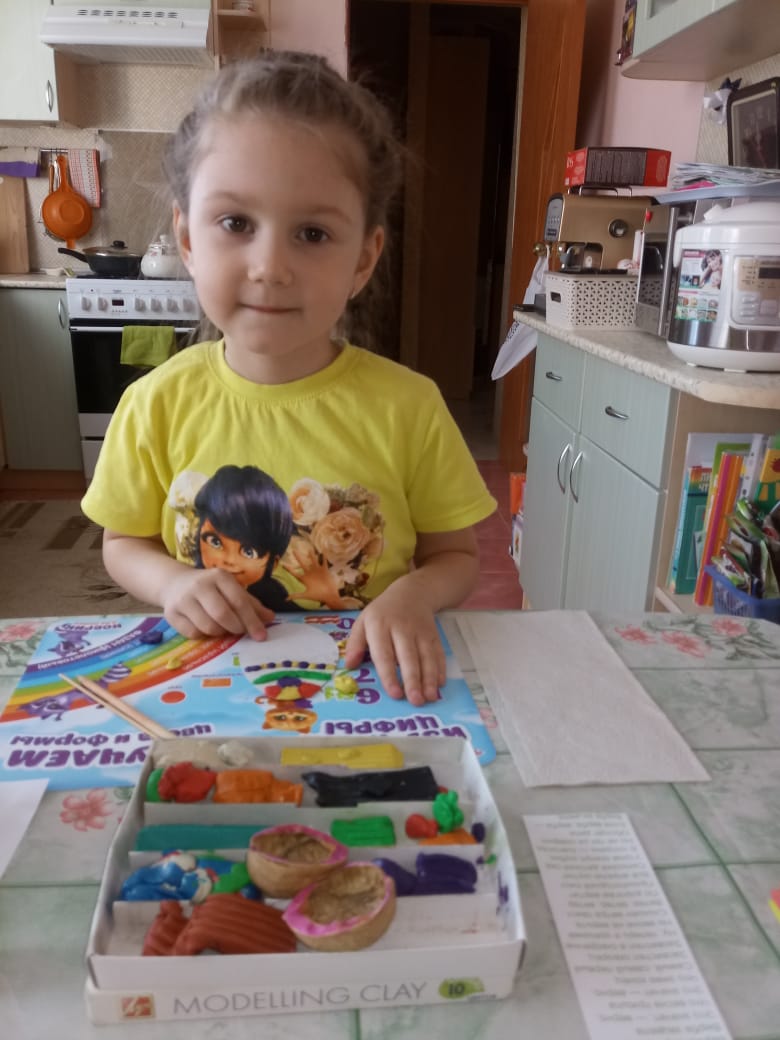 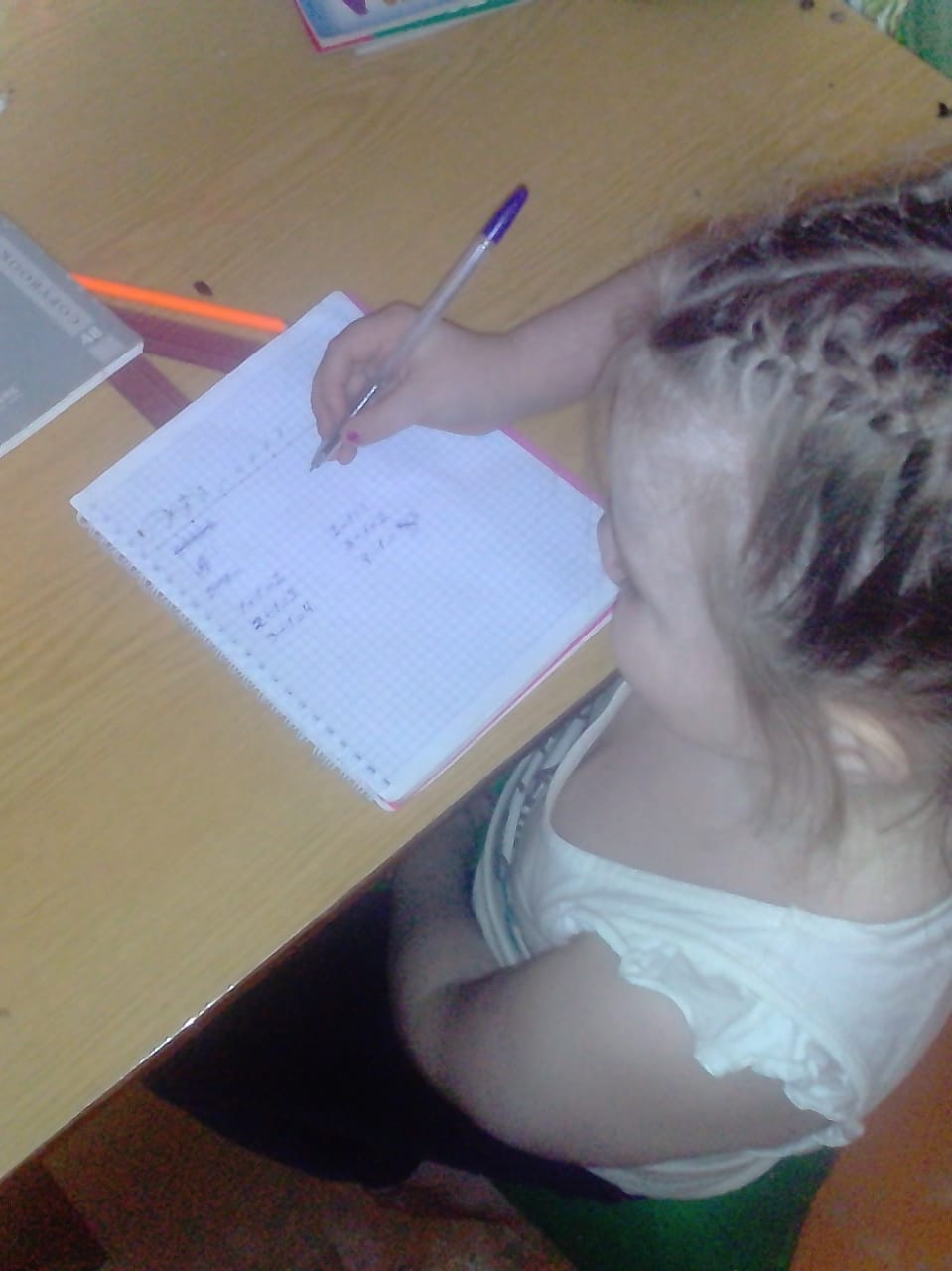 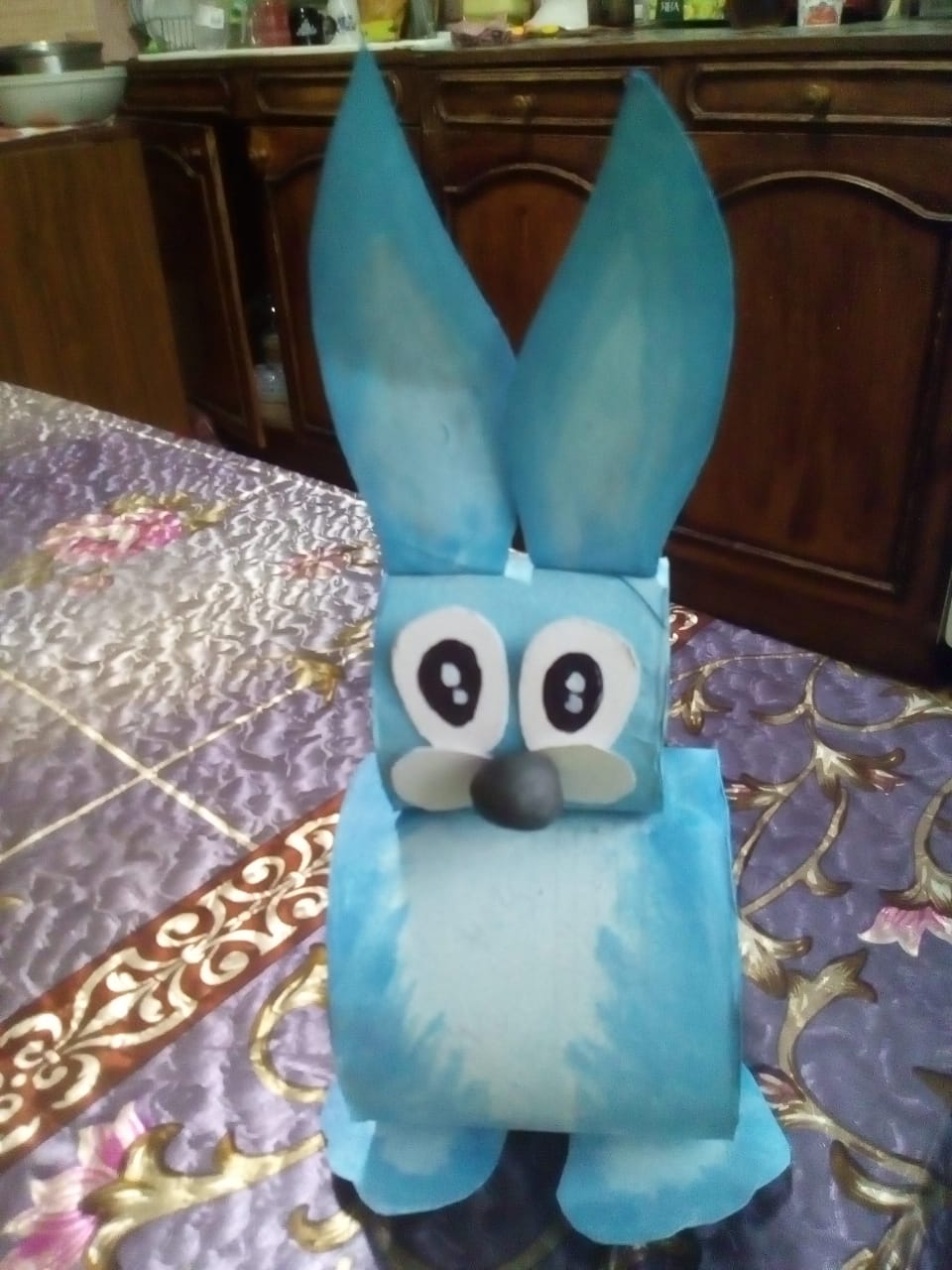 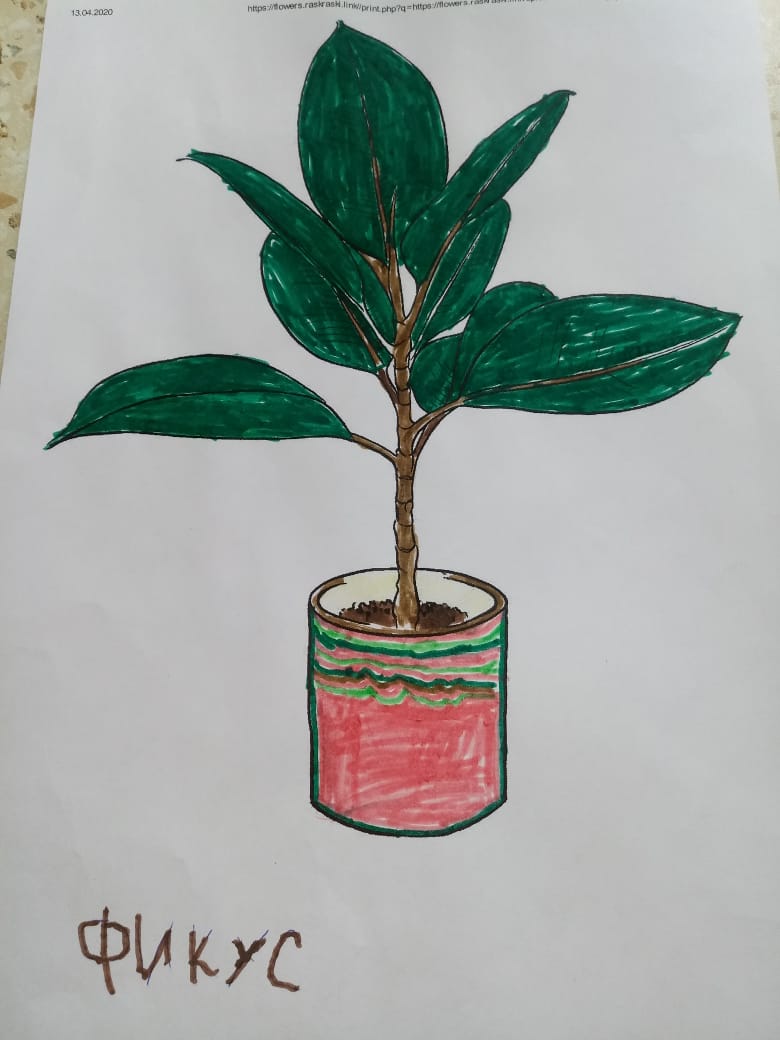 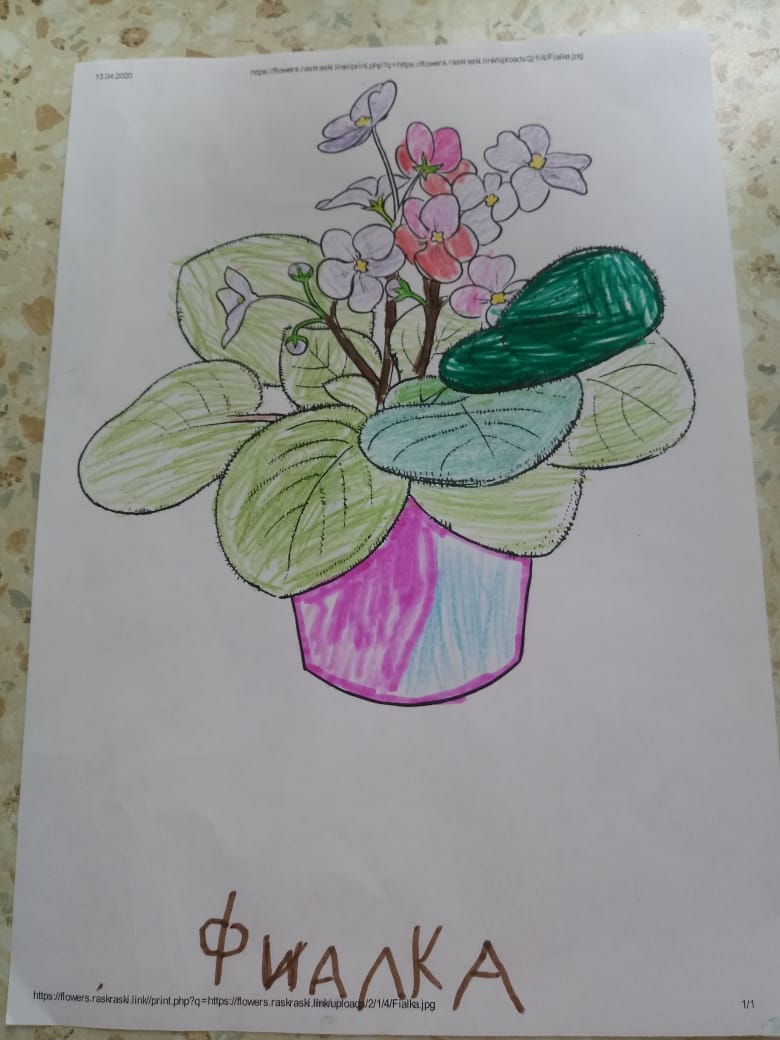 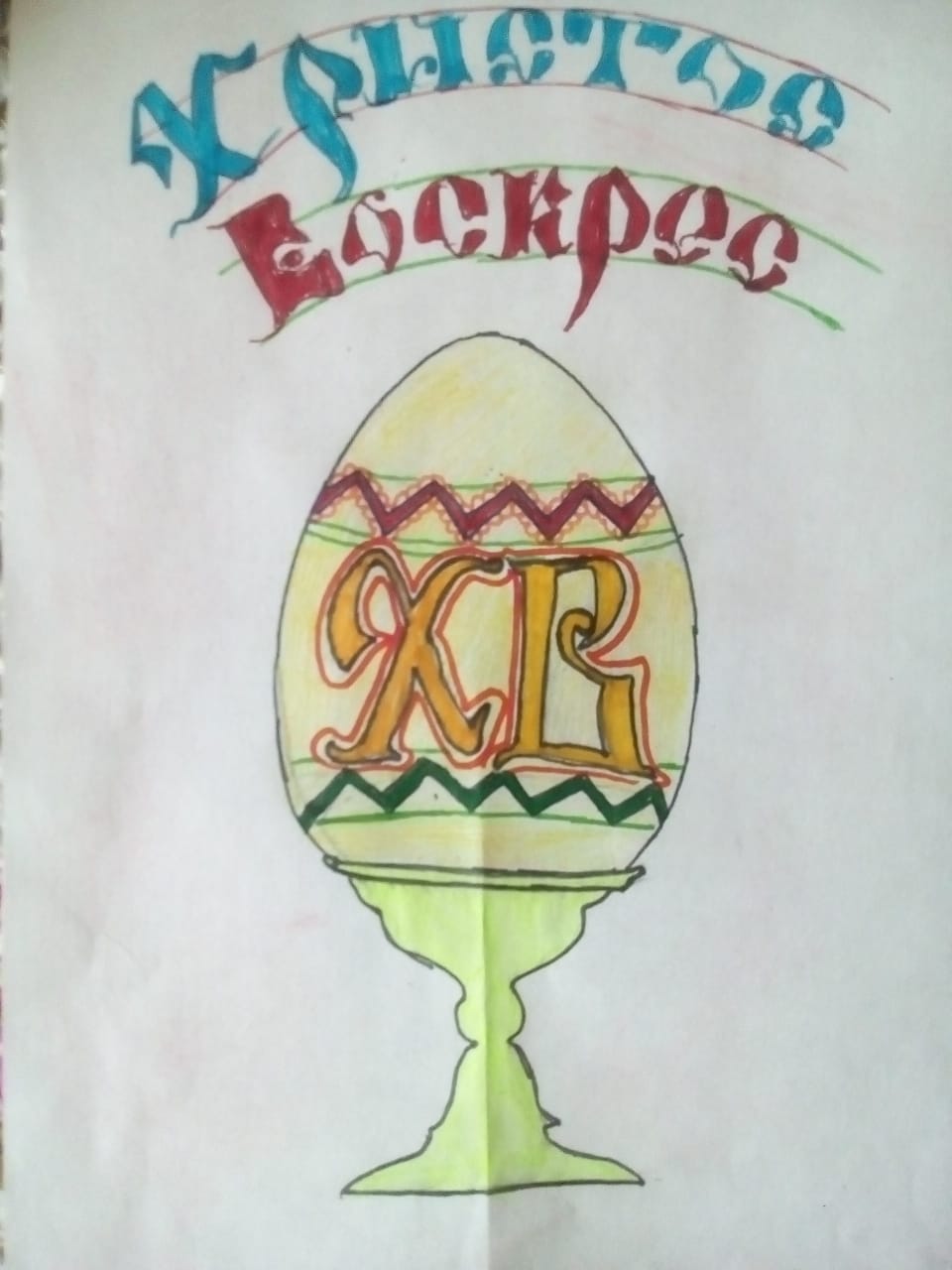 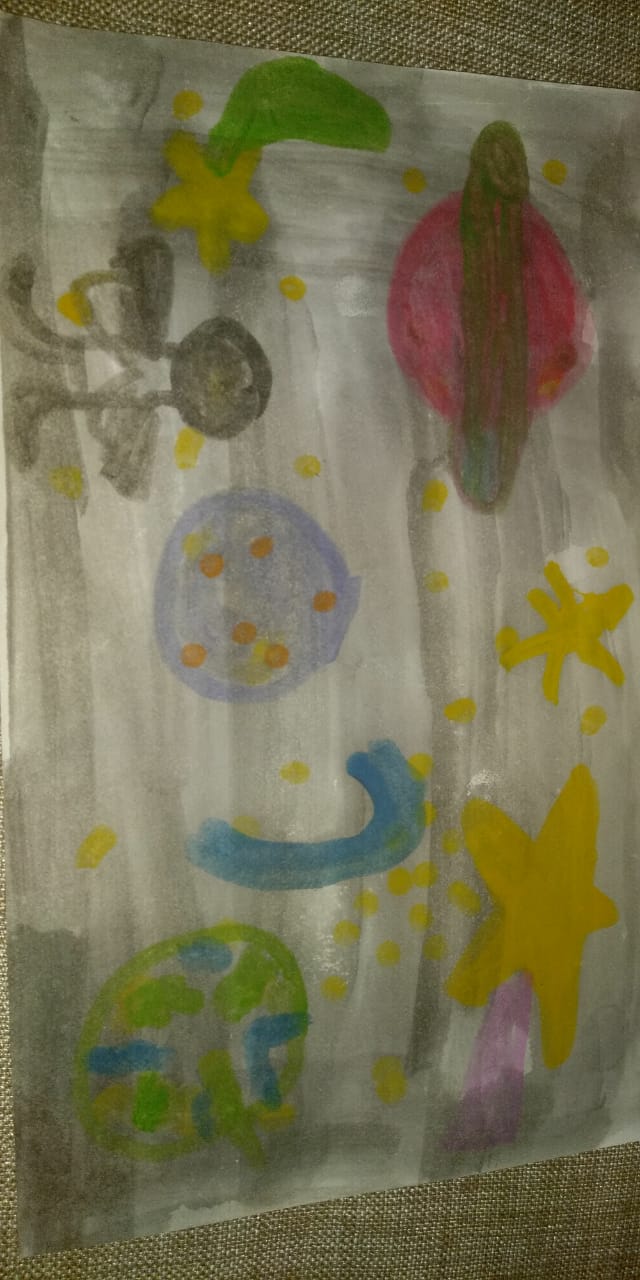 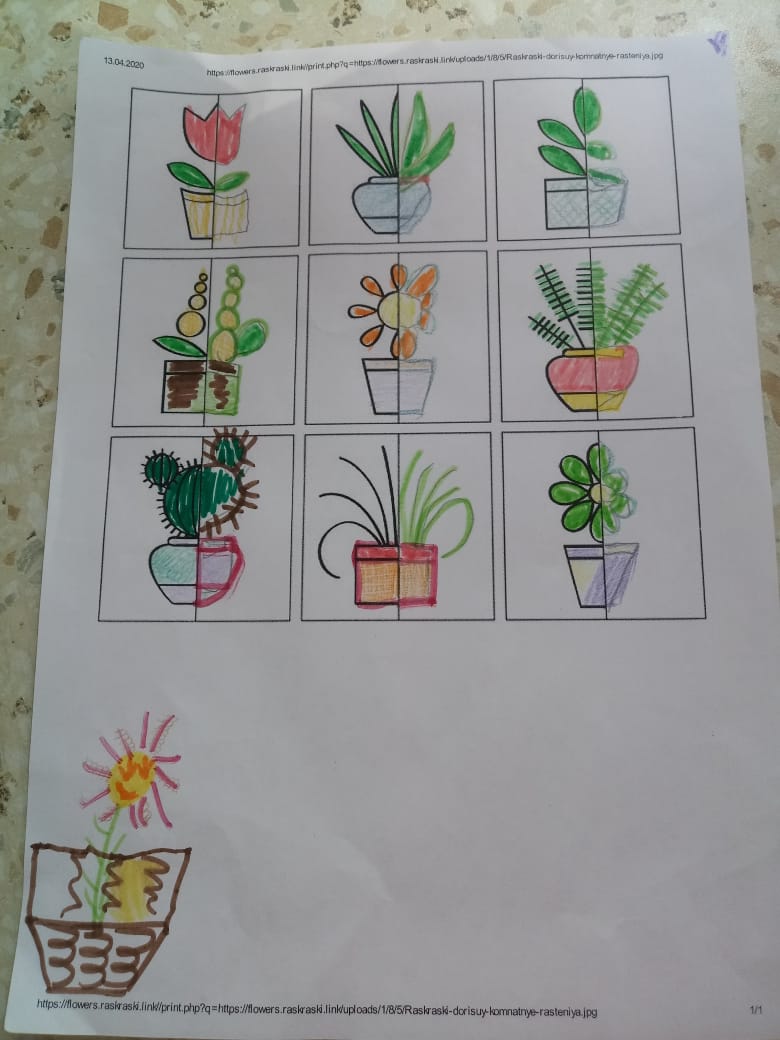 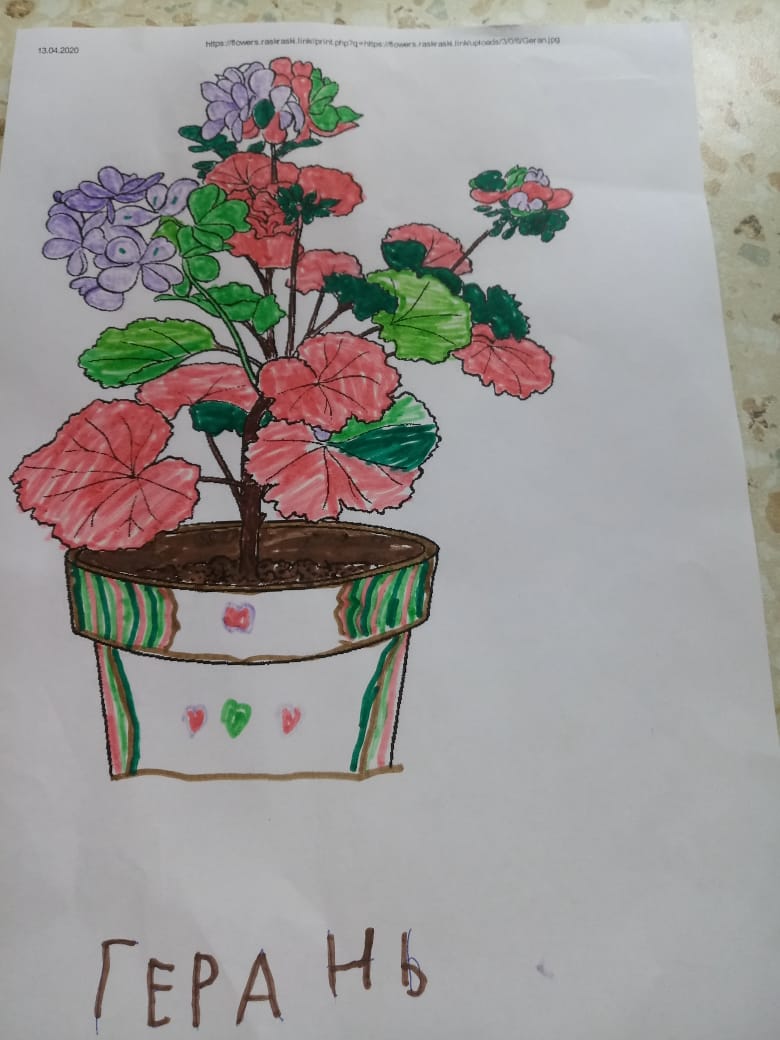 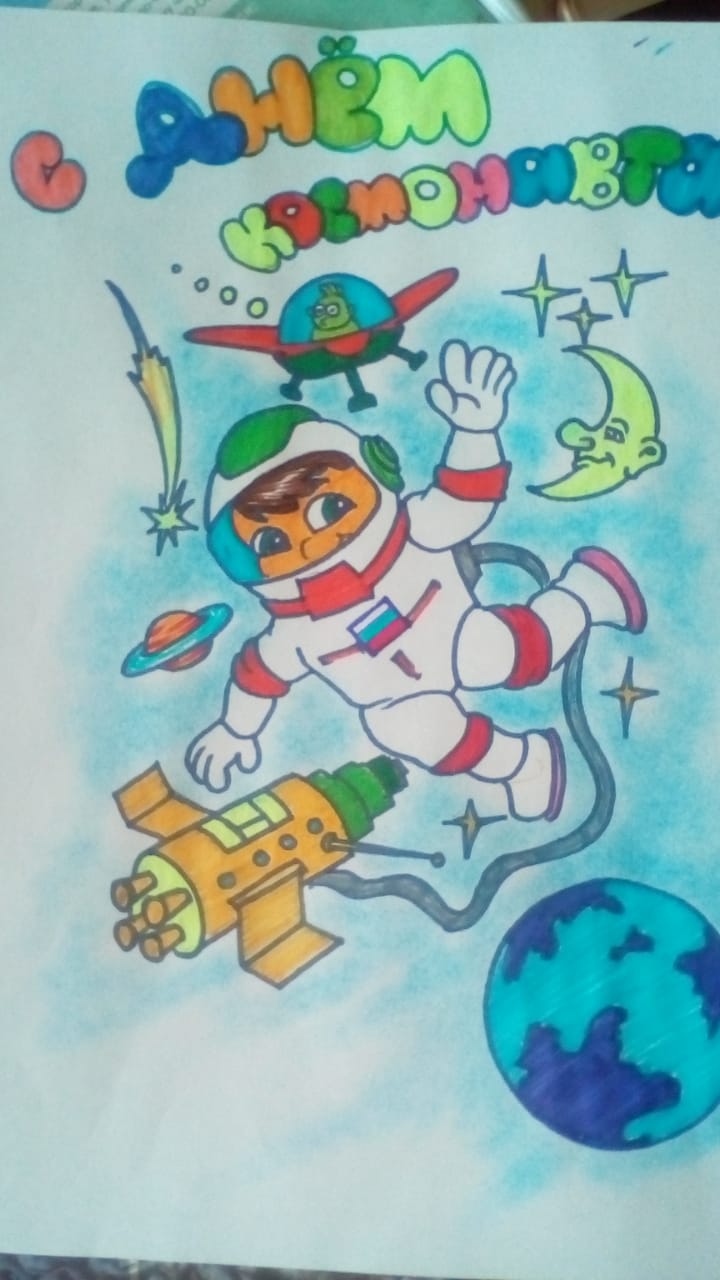 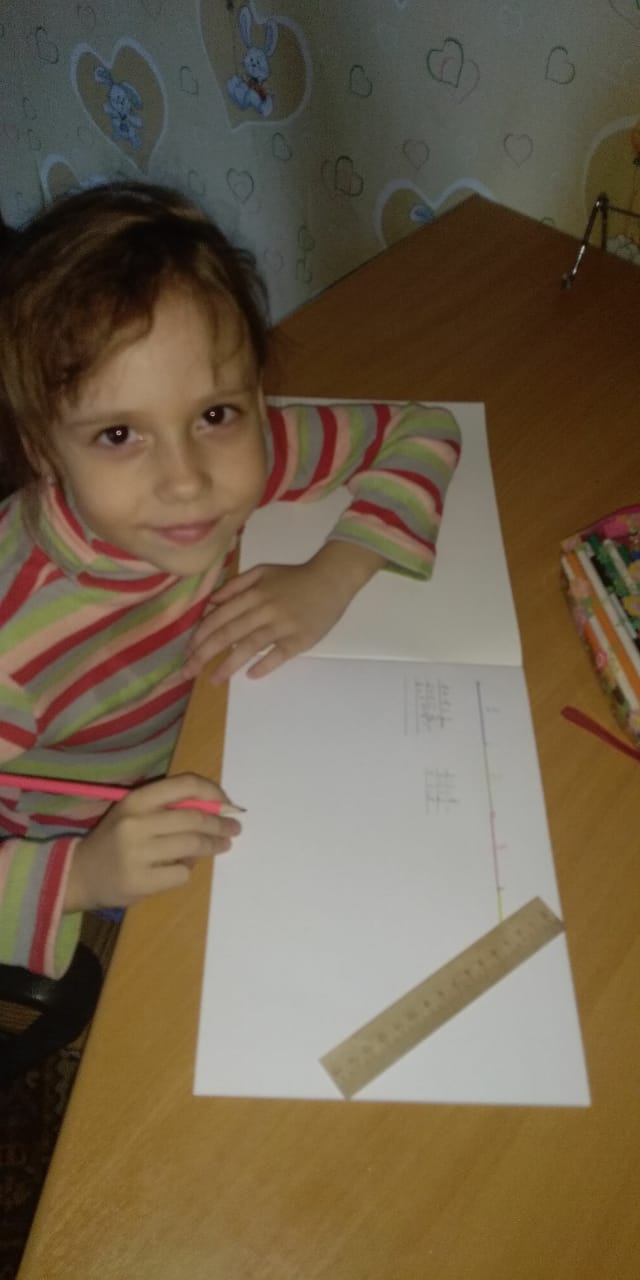 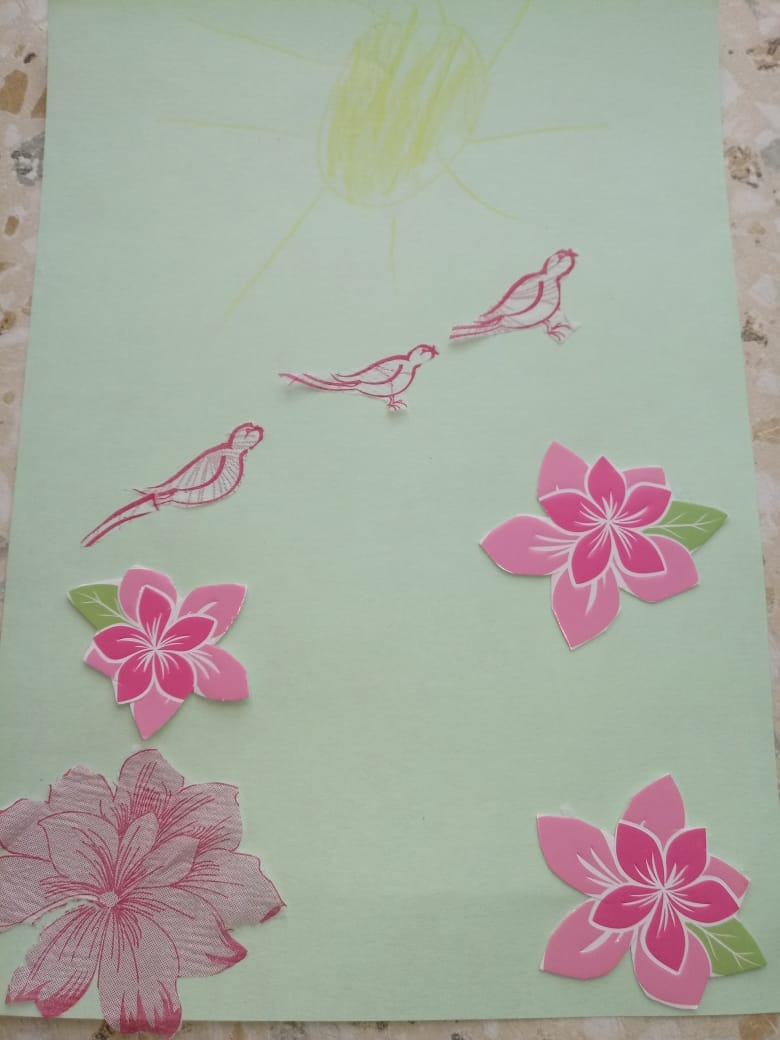 Кол-во детей в группе (по приказу)Кол-во отправленных заданий воспитанникамКол-во отчетов о выполненных заданий от родителей, причины невыполнения21ФЭМП-2Развитие речи-2Ознакомление с окружающим миром-1Чтение худ.лит.-1Заучивание стих.-1Лепка, рисование, аппликация на тему «Комнатные растения».5Причины: родители работают удаленно (не хватает времени для занятий с детьми). Дети находятся у бабушек и дедушек. Дети не хотят заниматься.